Contexte professionnelMme Combaz vous remet le fichier Excel qui contient le tableau des droits au CPF à fin 2022. Mme Combaz vous demande de calculer les droits au CPF des salariés de la société. Travail à faireTéléchargez le fichiers Excel des droits au CPF.À l'aide des documents 1 et 2, calculez les droits au CPF de chaque salarié(e) au 01 janvier 2023.Doc. 1  Tableau des salariésDoc. 2  le compte personnel de formation (CPF)Mission 3 – Calculer des droits au CPFMission 3 – Calculer des droits au CPF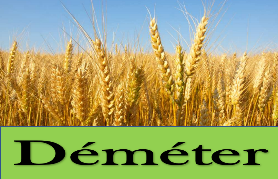 Durée : 30’ou 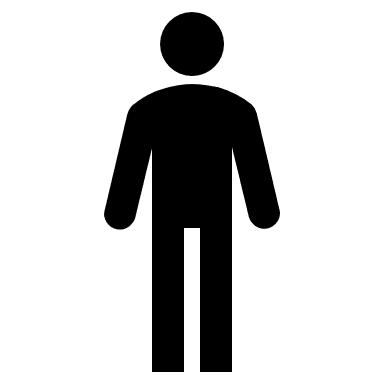 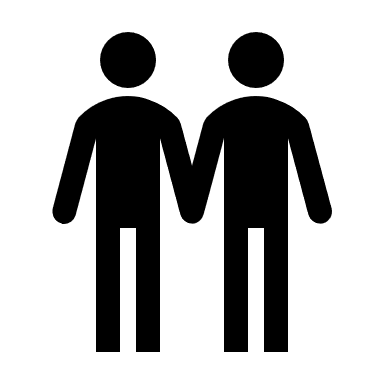 Source | ExcelSalariésDate des contratsCaractéristiques du contrat de travailCPF UtilisésCharlotte01/05/2014CDI temps plein, cadre au forfait (214 jours/an)Paul01/05/2014CDI temps plein, cadre au forfait (214 jours/an)1 000 € en 2020Rachid01/06/2014CDI temps plein (151,67 h / mois)Emilie01/09/2014CDI temps plein (151,67 h / mois)Julien01/02/2015CDI temps plein, cadre au forfait (214 jours/an)Elisabeth01/12/2015CDI temps plein (151,67 h / mois)2 000 € en 2021Camille01/05/2017CDI temps partiel (80%) depuis 2017Adrien01/09/2018CDI temps partiel (60%) depuis 2018Yvan01/06/2019CDI temps plein (151,67 h / mois)Lucie01/06/2022CDD de 3 mois à mi-tempsJanine01/07/2022CDD de 6 mois à mi-tempsRemi01/07/2022CDD de 6 mois à temps pleinRoger01/09/2022Contrat d’apprentissageFlora2022Intérimaire de 6 mois à temps pleinBob2022Intérimaire de 6 mois à temps pleinQuiLe CPF est un compte personnel et portable qui concerne tous les salariés. Il est transféré auprès du nouvel employeur ou de pôle emploi en cas de changement d’entreprise. Toute personne (jeune sortant du système scolaire, salarié, demandeur d’emploi), dispose d’un compte personnel de formation dès son entrée sur le marché du travail. CDI : plus 1 an d’ancienneté dans l’entreprise à temps complet ou partiel.CDD : lus de 4 mois en CDD (consécutifs ou non) au cours des 12 derniers mois. QuoiLe CPF est alimenté de 500 € par an, cumulable dans la limite de 5 000 €. Les droits acquis sont calculés prorata temporis. (un CDD de 6 mois  250 €). L’employeur informe annuellement chaque salarié des droits acquis au titre du CPF.La formation CPF permet d'adapter ses compétences ; de préparer un diplôme ou une certification ; d'aider à la création d’une entreprise ; de découvrir d’autres activités professionnelles ; de préparer une évolution de carrière... CommentLe choix de la formation est à l'initiative du salarié et nécessite l'accord de l’employeur. La demande doit être écrite et indiquer la formation envisagée, la durée, etc. 